Сумська міська радаVІІ СКЛИКАННЯ               СЕСІЯРІШЕННЯвід                       2020 року №       -МРм. СумиРозглянувши звернення громадянина від 06.04.2020 № І-856/06.01-21, надані документи, відповідно до протоколу засідання постійної комісії з питань архітектури, містобудування, регулювання земельних відносин, природокористування та екології Сумської міської ради від 14.05.2020 № 191, статей 12, 79-1, 122, 123 Земельного кодексу України, статей 26, 50, 55-56 Закону України «Про землеустрій», частини 5 статті 16 Закону України «Про Державний земельний кадастр», враховуючи Рішення Конституційного Суду України від 16 квітня 2009 року № 7-рп/2009 , керуючись пунктом 34 частини першої статті 26 Закону України «Про місцеве самоврядування в Україні», Сумська міська рада ВИРІШИЛА:1. Відмовити Ілляшенку Костянтину Вікторовичу у наданні дозволу на:- розроблення проекту землеустрою щодо відведення земельної ділянки з кадастровим номером 5910136300:06:019:0105 у зв’язку зі зміною цільового призначення; - технічної документації із землеустрою щодо встановлення (відновлення) меж земельної ділянки з кадастровим номером 5910136300:06:019:0105 в натурі (на місцевості) для передачі в оренду;- технічної документації із землеустрою щодо поділу земельної ділянки з кадастровим номером 5910136300:06:019:0105;- технічної документації із землеустрою щодо встановлення меж частини земельної ділянки з кадастровим номером 5910136300:06:019:0105, на яку поширюються право сервітуту,у зв’язку з тим, що рішенням Сумської міської ради від 21.12.2017 № 2904-МР «Про надання земельних ділянок у власність учасникам АТО» зазначена земельна ділянка передана у власність іншому громадянину.2. Відмовити Ілляшенку Костянтину Вікторовичу в передачі земельної ділянки з кадастровим номером 5910136300:06:019:0105 в оренду, продажу права забудови на умовах суперфіцію, сервітуту у зв’язку з тим, що рішенням Сумської міської ради від 21.12.2017 № 2904-МР «Про надання земельних ділянок у власність учасникам АТО» дана земельна ділянка передана у власність іншому громадянину.3. Відмовити Ілляшенку Костянтину Вікторовичу у наданні дозволу на розроблення проекту землеустрою щодо відведення земельної ділянки біля земельної ділянки з кадастровим номером 5910136300:06:019:0105 у зв’язку з невідповідністю звернення та графічного матеріалу, доданого до нього вимогам, встановленим абзацом другим частини другої статті 123 Земельного кодексу України.4. Відмовити Ілляшенку Костянтину Вікторовичу у передачі земельної ділянки, розташованої біля земельної ділянки з кадастровим номером 5910136300:06:019:0105 в оренду, продажу права забудови на умовах суперфіцію, сервітуту у зв’язку з тим, що земельна ділянка не сформована.Сумський міський голова                                                                     О.М. ЛисенкоВиконавець: Клименко Ю.М.Ініціатор розгляду питання - постійна комісія з питань архітектури, містобудування, регулювання земельних відносин, природокористування та екології Сумської міської радиПроєкт рішення підготовлено департаментом забезпечення ресурсних платежів Сумської міської радиДоповідач – департамент забезпечення ресурсних платежів Сумської міської ради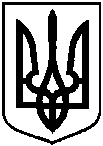 Проєктоприлюднено«__»_________2020 р.Про відмову Ілляшенку Костянтину Вікторовичу у задоволенні звернення щодо надання дозволу на розроблення документації із землеустрою та передачі земельної ділянки в оренду, продажу права забудови на умовах суперфіцію, сервітуту